Përshkrimi i shkurtë i projektit.Qeveria e Kosovës ka aplikuar për financim nga Banka Europiane për Rindërtim dhe Zhvillim (EBRD) dhe Banka Evropiane e Investimeve (EIB) për një projekt për ndërtimin e një autostrade nga Kijevë në Zahaq, Kosovë. Projekti i propozuar, i cili ka një kosto totale të vlerësuar prej rreth 140 milion euro, do të zbatohet nga Ministria e Infrastrukturës e përfaqësuar nga Departamenti i Infrastrukturës Rrugore dhe do të kërkojë prokurimin e mallrave, punëve dhe shërbimeve (kontratave).Në bazë të vendimit të Ministrit të Infrastrukturës është themeluar Njësia për Zbatimin e Projektit Kijevë Zahaq, e cila do të bëjë menaxhimin dhe administrimin e projektit deri në përfundimin e tij. Me qëllim të plotësimit të pozitave kyçe brenda njësisë NJZP- Kijevë Zahaq i shpallë të hapura për personat me kualifikime dhe specializime të veçanta pozitat si në vijim.SQARIM: Një titull i shkëlqyeshëm i punës përfshin zakonisht një term të përgjithshëm, nivel të përvojës dhe çdo kërkese të veçantë. Termi i përgjithshëm do të zgjedhë titullin e punës për t'u shfaqur në një kërkim të përgjithshëm për punë të së njëjtës natyrë. Niveli i përvojës do t'ju ndihmojë të tërheqin aplikantët më të kualifikuar duke përshkruar sasinë e përgjegjësisë dhe njohurive paraprake të kërkuara. Dhe nëse pozicioni është i specializuar, merrni parasysh edhe specializimin në titullin e punës. Por shmangni përdorimin e titujve të brendshëm, shkurtesave ose akronimeve për t'u siguruar që njerëzit të kuptojnë se çfarë po bën postimi i punës para se të aplikohetPërgjegjësitë dhe detyrat e specialistëveSeksioni i përgjegjësive dhe detyrave është pjesa më e rëndësishme e përshkrimit të punës. Këtu përshkruhen funksionet që pozicionet do të kryejë në mënyrë të rregullt, se si funksionon funksioni brenda Njësisë dhe kush e raporton punën.Menaxheri risistemimit, ekspert/specialist i risistemimit, apo ekspert/specialist I pronësLand acquisition - Përvetësimi i tokës - përfshin si blerjet e drejtpërdrejta të pronës dhe blerjen e të drejtës së qasjes, siç (janë) p.sh. lehtësimet ose të drejtat e rrugës.Shembujt përfshijnë humbjen e aksesit në të drejtat minerare nën sipërfaqe shtetërore nga minatorët artizanë; humbja e aksesit në bazat e peshkimit detar për shkak të aktiviteteve të projektit; kufizimi i qasjes në burime të vendosura brenda zonave të përjashtimit të përcaktuara nga shteti, të cilat nuk janë blerë nga klienti; dhe ka demonstruar rënie në prodhimet bujqësore, blegtorale, pyjore, gjuetisë dhe peshkimit që rezultojnë nga shqetësimet dhe / ose ndotjet që lidhen me projektin. Respektimi: i Deklarates Universale e të Drejtave të Njeriut dhe Konventa Ndërkombëtare mbi të Drejtat Ekonomike, Sociale dhe Kulturore.Respektimi: Zyra e Komisionerit të Lartë për të Drejtat e Njeriut: Parimet Udhëzuese mbi Zhvendosjen e Brendshme.Resettlement is considered involuntary - Rivendosja konsiderohet e pavullnetshme -kur personat e prekur apo komunitetet nuk kanë të drejtën të refuzojnë blerjen e tokës ose kufizimet në përdorimin e tokës që rezultojnë në zhvendosje fizike ose ekonomike.Udhëheq grupet punuese në fushën profesionale specifike kur kërkohet një gjë e tillë nga Drejtori i Njësisë;Ofron këshilla ligjore specifike për Drejtorin e NjësisëOfron ekspertisë në risistemim; Ofron njohuri specifike për të vlerësuar, përzgjedhur, përshtatur dhe sipas procedurave standarte të risistemimit;Për shkak të kompleksitetit të punëve me aprovimin e Drejtorit të Njësisë mund të kërkoi staf mbështetës (administrativ apo profesionale) në periudha të caktuara;Mbikëqyrë dhe menaxhon stafin mbështetës;Kryerja e inspektimeve;I raporton dhe përgjigjet direkt Drejtorit të Njësisë;Përgatitja e raporteve dhe rekomandimeve me shkrim; dhe të njejtat i’a përcjell drejtorit të Njësisë;Mbikëqyrë dhe monitoron zbatimin e të drejtave dhe lirive të njeriut (në veçanti të drejtën për banim të përshtatshëm-right to adequate housing) në rastin e Blerjes së tokës, Rivendosjes së pavullnetshme dhe Zhvendosjes Ekonomike;Nën mbikëqyrje dhe udhëzime të kohëpaskohshme, në suaza të pavarësisë në punë, përgatit nxjerrjen e konstatimeve dhe rekomandimeve përkatëse në fushën kompetente;Përkujdeset për ruajtjen dhe fshehtësinë e të gjitha informatave dhe të dhënave që i merr, duke i kushtuar kujdes të veçantë sigurisë së ankuesve, palëve të dëmtuara;Merr pjesë në seminare, vizita, trajnime dhe konferenca, në suaza të trajtimit të çështjeve nga Njësia;Koordinon aktivitetet e palëve / të institucionet dhe personelit të stafit, në fushën specifike;Bënë vlerësimin fillestar të nevojave dhe përcaktimin e nevojave urgjente në fushën kompetente;Monitoron dhe mbikëqyrë  procesin e zhvendosjes dhe rivendosjes (rikthimit të jetesës);Mbikëqyrë, këshillonë dhe administronë palët në process: Për pronarët e tokave që përballen me shpronësimin ose perspektivën e shpronësimit, Ofrimi i këshillave ligjore, dhe asistencë pë palët në të gjitha aspektet e procesit duke përfshirë negocimin, ndërmjetësimin;Kryen detyra të tjera të ndërlidhura të caktuara nga Drejtori i Njësisë.Kualifikimet dhe shkathtësitë e kërkuara:Diplomë universitare në shkencat juridike me specializim në fushën e pronës;Minimum përvojë pune 5 (pesë) vjet;Nga 5 (pesë) vitet përvojë, tre (vite) përvojë profesionale dhe me palë;Aftësi dhe shkathtësi në negocim dhe ndërmjetësim;Eksperiencë në fushën e të Drejtave të Njeriut;Njohuri specifike në fushën e legjislacionit dhe atë të konventave evropiane dhe ndërkombëtare;Aftësi planifikuese dhe organizuese;Aftësi për përmbushje të detyrave dhe punëve nën presion;Shkathtësi kompjuterike të aplikacioneve të programeve (Word, Excel, Power Point, internet).Eksert social  Zhvillon qasje të reja për problemet e hasuraOfrimi i shërbimeve konsulence për përgatitjen e një studimi të fizibilitetit, vlerësimin e ndikimit mjedisor dhe social dhe kuadrin e politikës së zhvendosjes për zgjerimin e furnizimit me shumicë të ujit.Bën rekomandime për përmirësime ose modifikime për të korrigjuar problemet.Të  identifikojë dhetë konsultohet me të gjithë personat dhe komunitetet që do të zhvendosen nga blerja e tokës, si dhe komunitetet pritëse (Një komunitet pritës është çdo komunitet që merr persona të zhvendosur) , të cilët do të marrin ata që do të zhvendosen, në mënyrë që të marrin informata adekuate në lidhje me titujt, pretendimet dhe përdorimin e tokës.Përpilon raporte të rregullta pune nga fusha e përgjegjësive dhe detyrave të caktuaraMerr pjesë në seminare, vizita, trajnime dhe konferenca, në suaza të trajtimit të çështjeve nga Njësia;I raporton dhe përgjigjet direkt Drejtorit të Njësisë;Kryen detyra tjera – në përputhje me statutin e Njësisë, ligjet dhe rregulloret – të cilat me arsye mund të kërkohen kohë pas kohe.Kualifikimet dhe shkathtësitë e kërkuara:Diplomë Universitare në shkencat shoqërore;Minimum 5 (pesë) vjet përvojë pune;Njohje e mirë në të folur dhe të shkruar të gjuhës shqipe dhe/ose serbe, ndërsa preferohet njohja e mirë e gjuhës angleze në të folur dhe në të shkruar;Shkathtësi kompjuterike të aplikacioneve të programeve (Word, Excel, Power Point, internet).Ekspert ambientiKryen detyra të tjera të ndërlidhura si të caktuaraKontribuojë në identifikimin, zbatimin dhe monitorimin e mbështetjes ditore për aktivitetet e projektit duke përfshirë pajtueshmërinë e kontratës, menaxhimin e riskut, shëndetin dhe sigurinë, menaxhimin financiar dhe raportimin, kontrollin e dokumenteve, sigurimin dhe qeverisjen, për të siguruar respektimin e standardeve të Autostradave Angli.Vlerësimi i  dëmtimit te mjedisit,Vlerësimi i ndikimeve të pafavorshme socio-ekonomike në fushapër të cilën bëhet zhvendosja.Veprimtari të plotë të shqyrtimit dhe të përcaktimit për të përpiluar një Kuadër të Politikave të Zhvendosjes (RPF) në përputhje me udhëzimet mjedisore dhe Standardin e Performancës IFC 5;Kontribuojë në identifikimin dhe vlerësimin e rreziqeve, çështjeve, varësive dhe kufizimeve që lidhen me projektin, si dhe zhvillimin dhe zbatimin e zgjidhjeve për tejkalimin e tyre.Merr pjesë në seminare, vizita, trajnime dhe konferenca, në suaza të trajtimit të çështjeve nga Njësia;Përkujdeset për ruajtjen dhe fshehtësinë e të gjitha informatave dhe të dhënave që i merr në fushën përkatëse;I raporton direkt Drejtorit të Njësisë;Bënë Vlerësimin socio-ekonomik dhe regjistrimin e popullsisë (vlerësimi bazë për njerëzit e prekur ngaprojektit, përfshirë ndikimet që lidhen me tokënblerjen dhe kufizimet në përdorimin e tokësKlienti do të kryejë një regjistrim të detajuar për të: identifikuar personat të cilët do të zhvendosen ngaProjekti; (ii) të përcaktojë se kush do të jetë i përshtatshëm për tëkompensim dhe ndihmë; dhe (iii) të marrëinventarizimine tokës dhe pronës së prekur.Kualifikimet dhe shkathtësitë e kërkuara:Diplomë Universitare në shkencat shoqërore;Minimum 4 (katër) vjet përvojë pune;Njohje e mirë në të folur dhe të shkruar të gjuhës shqipe dhe/ose serbe, ndërsa preferohet njohja e mirë e gjuhës angleze në të folur dhe në të shkruar;Shkathtësi kompjuterike të aplikacioneve të programeve (Word, Excel, Power Point, internet).Sekretar/e I/E NJZBBashkërendon dhe shkruan komunikata dhe deklarata për media;Organizon dhe përgatit brifingje me gazetarë, tubime dhe intervista për   media;Përcjell mediat vendëse, rajonale dhe ndërkombëtare në lidhje me temat  relevante si dhe përpilimi i  pasqyrave  mediave përkatëse;Bashkërendimi i aktiviteteve të përbashkëta  i çështjeve profesionale me  zyrtarët e informimit nëpër ministri;Pranon  dhe kryen  trajtimin e  kërkesave  për qasje në dokumente publike  sipas  Ligjit  për Qasje në  Dokumente   Publike të cilat janë adresuar  në  Njesine;Mban evidencë  të saktë për numrin e kërkesave për qasje ne dokumente publike  si dhe për numrin e      lejuar apo  refuzuar te këtyre kërkesave;Sipas kërkesës se udhëheqësit të drejtpërdrejtë kryen detyra tjera të ndërlidhura me përshkrimin e punës;Caktimin dhe koordinimin e takimeve, ngjarjeve dhe aktiviteteve të tjera të ngjashme;Nën mbikëqyrjen dhe udhëzimet e drejtpërdrejta, formulon përgjigje me shkrim;Konfiguron dhe organizon takimet në internet;Përgjigjja në telefon;Dërgimi dhe marrja e postës dhe pakoveI raporton dhe përgjigjet direkt Drejtorit të Njësisë;Kryen detyra të tjera të ndërlidhura të caktuara direkt nga Drejtori i Njësisë.Kualifikimet dhe shkathtësitë e kërkuara:Diplomë universitare në shkencat shoqëroreMinimum 1 (një) vjet përvojë pune profesionale;Njohje e mirë në të folur dhe të shkruar të gjuhës shqipe dhe/ose serbe, ndërsa preferohet njohja e mirë e gjuhës angleze në të folur dhe në të shkruar;Shkathtësi kompjuterike të aplikacioneve të programeve (Word, Excel, Power Point, internet).Zyrtar/e administrativeZhvillon dhe arrin pëlqim për planet e punës dhe afatet, në koordinim me mbikëqyrësin, ër zbatimin e projekteve, shërbimeve përkatëse dhe produkteve përkatëse në fushën e administratës;Kryen detyra e parapara në planet e punës të miratuara në përputhje me statutin e Njësisë, ligjet, rregulloret, politikat dhe procedurat përkatëse, brenda afateve kohore të caktuara;Ofron këshilla për stafin e nivelit më të ulët brenda Njësisë organizative për ekzekutimin e detyrave dhe përgjegjësive në administratë;Krijon, organizon, arkivon dhe mirëmban dokumentacionin;Koordinim midis departamenteve dhe njësive operative në zgjidhjen e problemeve të përditshme administrative dhe operacionale;Mbështet specialist dhe ekspertët sipas kërkesës së tyre në punët administrative;Përgatitja e korrespondencës së Njësisë, agjendat dhe prezantimet, zakonisht duke përdorur Microsoft Office (Word, Excel, PowerPoint, Access, Outlook)Dërgimi i fakseve dhe emaileve;Merr pjesë në seminare, vizita, trajnime dhe konferenca, në suaza të trajtimit të çështjeve nga Njësia;Përkujdeset për ruajtjen dhe fshehtësinë e të gjitha informatave dhe të dhënave që i merr në fushën përkatëse;Menaxhimi i dokumenteve dhe dosjeve;Kryerja e mbështetjes së shumëfishtë të zyrave të Njesisë;Dërgimi dhe marrja e dokumenteve për Njësinë;Ndihma në operacione të ndryshme ditore;Menaxhimi i listave të shpërndarjes ose shpërndarjes sipas nevojës;I raporton dhe përgjigjet direkt Drejtorit të Njësisë;Kryen detyra të tjera të ndërlidhura si të caktuaradirekt nga Drejtori i Njësisë.Kualifikimet dhe shkathtësitë e kërkuara:Diplomë Universitare në shkencat shoqërore;Minimum 1 (një) vit përvojë pune;Njohuri profesionale në fushën e administrates;Shkathtësi për të organizuara punën e vet dhe të koordinuara stafin e nivelit administrativ;Shkathtësi hulumtuese, analitike, vlerësuese të informacionit;Aftësi për përmbushjen të detyrave dhe punëve nën presion;Shkathtësi kompjuterike të aplikacioneve të programeve (Word, Excel, Power Point, internet).Ekonomist/eRaporton rregullisht te Drejtori i Njësisë rreth progresit në lidhje me planet e miratuara të punës;Hartimi i politikave ose dhënia e rekomandimeve për zgjidhjen e problemeve ekonomike financiare brenda Njësisë;Zhvillon dhe arrin pëlqimin për planet e punës dhe afatet me Drejtorin e Njësisë dhe stafin tjeter profesional për zbatimin e shërbimeve në fushën për Buxhet dhe Financa;Regjistrimi i faturave blerjes dhe mbajtje të cdo evidence lidhur me NjësinëSiguron këshilla dhe konsultime mbi marrëdhëniet ekonomike për NjesineMenaxhon financat e NjësisëIndentifikon problemet, perpilon rekomandime dhe zgjidhje, mbikëqyrëkorrigjimin brenda specialitetit të caktuar;Ndjek operacionet e përditëshme të financës;Merr pjesë në seminare, vizita, trajnime dhe konferenca, në suaza të trajtimit të çështjeve nga Njësia;Llogaritja e kostove të zëvendësimit sipas projekitit;Metoda e vlerësimit për përcaktimin e kostos së zëvendësimit duhet të dokumentohet në planet përkatëse;Përgatit dhe kontrollon raporte të ndryshme klient/furnitor;Rregjistrimi i Lispagesave të anëtarëve të Njësisë;Bën hulumtime dhe analiza sipas kërkesës dhe kontribuon në hartimin e rekomandimeve për shqyrtim nga nivelet më të larta;Kryen detyra të specializuara, sipas kërkesës, në fushën pë Buxhet dhe Financa në përputhje me statuin e Njësisë, me ligjet, rregulloret, politikat dhe procedurat prkatëse, brenda afateve kohore të caktuara;Përkujdeset për ruajtjen dhe fshehtësinë e të gjitha informatave dhe të dhënave që i merr në fushën përkatëse;Kryen detyrat në fushën e financave, me një shkallë të arsyeshme të pavarësisë, me mbikëqyrje dhe udhëzime të kohëpaskohshme nga Drejtori i Njësisë;I raporton dhe përgjigjet direkt Drejtorit të Njësisë;Kryen detyra të tjera të ndërlidhura të caktuara nga udhëheqësi.Kualifikimet dhe shkathtësitë e kërkuara:Diplomë universitare, Fakulteti Ekonomik,Minimum 2 vite përvojë puneNjohuri dhe përvojë në hartimin, harmonizimin e legjislacionit dhe akteve tjera juridike;Njohuri të ligjeve dhe rregulloreve të aplikueshme në fushat e përgjegjësisë së Ministrisë së InfrastrukturësShkathtësi hulumtuese, analitike dhe vlerësuese dhe formulim të rekomandimeve dhe këshillave profesinale;Aftësi për përmbushje të detyrave dhe punëve nën presionShkathtësi kompjuterike në aplikacionet e programeve (Word, Excel, Power Point, Acces, etj.Ekspert specialit i telekomunikacionitBën rekomandime për përmirësime ose modifikime për të korrigjuar problemet.Përgatit raporte operative;Ofron ekspertis për fushën e telekomunikacionit;Kryen hulumtime teknike dhe bashkëpunon me profesionistët teknikë;Merr pjesë në seminare, vizita, trajnime dhe konferenca, në suaza të trajtimit të çështjeve nga Njësia;Përkujdeset për ruajtjen dhe fshehtësinë e të gjitha informatave dhe të dhënave që i merr në fushën përkatëse;Kryen detyra të tjera të ndërlidhura si të caktuara;I raporton dhe përgjigjet direkt Drejtorit të Njësisë;Përpilon raporte të rregullta pune nga fusha e përgjegjësive dhe detyrave të caktuaraKualifikimet dhe shkathtësitë e kërkuara:Diplomë universitare, në drejtimin e telekomunikacionitMinimum 2 (dy) vite përvojë puneNjohuri dhe përvojë në fushën e telekomunikacionitNjohuri të ligjeve dhe rregulloreve të aplikueshme në fushat e përgjegjësisë së Ministrisë së InfrastrukturësShkathtësi hulumtuese, analitike dhe vlerësuese dhe formulim të rekomandimeve dhe këshillave profesinale;Aftësi për përmbushje të detyrave dhe punëve nën presionShkathtësi kompjuterike në aplikacionet e programeve (Word, Excel, Power Point, Acces, etjSpecialist i elektrosOfron sugjerime për përmirësime dhe ndryshime të mundshme brenda NjësisëOfron ekspertis profesionale në fushën e elektros për Njësisë;Përpilon raporte të rregullta pune nga fusha e përgjegjësive dhe detyrave të caktuara;Përkujdeset për ruajtjen dhe fshehtësinë e të gjitha informatave dhe të dhënave që i merr në fushën përkatëse;Merr pjesë në seminare, vizita, trajnime dhe konferenca, në suaza të trajtimit të çështjeve nga Njësia;I raporton dhe përgjigjet direkt Drejtorit të Njësisë;Kryen detyra të tjera të ndërlidhura si të caktuara direct nga Drejtori I Njësisë.Kualifikimet dhe shkathtësitë e kërkuara:Diplomë universitare, në drejtimin e elektros;Minimum 3 (katër) vite përvojë pune;Njohuri dhe përvojë në fushën e telekomunikacionit;Njohuri të ligjeve dhe rregulloreve të aplikueshme në fushat e përgjegjësisë së Ministrisë së Infrastrukturës;Shkathtësi hulumtuese, analitike dhe vlerësuese dhe formulim të rekomandimeve dhe këshillave profesinale;Aftësi për përmbushje të detyrave dhe punëve nën presion;Shkathtësi kompjuterike në aplikacionet e programeve (Word, Excel, Power Point, Acces, etj.Konkursi për aplikim të kandidatëve është i hapur deri më datën 23.07.2018 CV në në formatin e EU-së. NJZP do të bëjë vlerësimin dhe kontakton vetëm kandidatët potencial që përmbushin kriteret e përcaktuara.Të gjitha dokumentet për aplikim duhet të dorëzohen në Njësinë Zbatuese të Projekti Kijevë Zahaq, në adresën: “Sheshi Nëna Terezë” Ish ndërtesa e Gërmis Kati I I-rë, Zyra A107.  Ose në email adresën Betim.Reqica@rks-gov.net 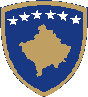 Republika e KosovësRepublika Kosova-Republic of KosovoQeveria –Vlada-GovernmentMinistria e InfrastrukturësMinistarstvo InfrastruktureMinistry of InfrastructureNjësia për Zbatimin e Projektit – Kijevë - Zahaq